Curriculum Vitae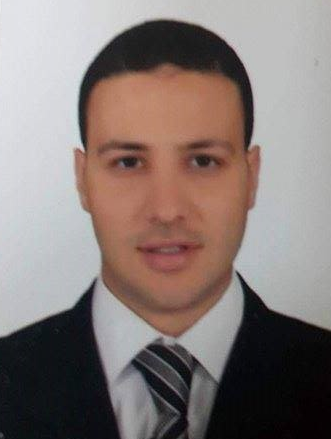 C.V.Personal Information: Name:• Mahmoud Mahmoud.363804@2freemail.com 	Date of birth: • October 1st, 1983. Nationality: • Egyptian Native language: • Arabic Other languages: • English (Excellent reading, listening, speaking, and writing skills). • French (General background). Computer Skills: • Have ICDL (International Computer Driving License). • Experienced with the following software: o Microsoft Office software (word, powerpoint, ..) . o Adobe AcrobatEducational Qualifications: Bachelor of Pharmacy •Date: June 2005 – Faculty of Pharmacy – Ain Shams University – Egypt. • Degree of graduation: Excellent with honor. Employment History:Medical Representative in Egyphar pharmaceutical company for 3 years.Other Scientific and Social Activities:Member of tutorial and students service activities. Member of the syndicate of Egyptian pharmacists. References and certificates are available upon request